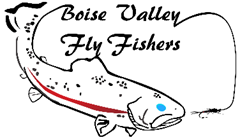 Outing Type and AccommodationsSelway, Lochsa, and Clearwater River outing. Three Rivers Resort in Lowell, Idaho has cabins, RV sites with hookups and tent sites. See: https://www.idaho3riversresort.com/ There are also numerous Forest Service campgrounds nearby in the Nez Perce-Clearwater National Forest.Fish SpeciesCutthroat (Oncorhynchus clarkia). Bull trout are present and listed as threatened under the Endangered Species Act.Licenses/PermitsIdaho state fishing license.Boat/Float Tube Access   Rafts are ideal. Float tubes are not recommended. Wading/Shore FishingLots of wade fishing available along the roads that parallel the rivers. Distance from Boise239 miles (approximately 4 ½ hour drive) to Lowell Idaho.OtherHiking trails nearby. Weir Creek hot springs (0.5 mile walk in), Jerry Johnson hot springs (2.6 mile walk in) and Stanley hot springs (9.6 mile walk in) are all located relatively close to Lowell, Idaho. Lowell is in the Pacific Time Zone.Waiver of Liability, Assumption of Risk, and Indemnity AgreementAcknowledgement of Understanding: As I register and attend this BVFF event or outing, I affirm that I am voluntarily participating in the following:Selway-Lochsa-Clearwater River OutingJuly 4-7 2024and I further acknowledge that I know and understand the inherent risks associated with such an event.  I assume full responsibility for all sickness, injuries, or damage that may occur to me because of participating in the named event. By registering I acknowledge that the Boise Valley Fly Fishers are NOT responsible for any illness or injury associated with my participation in the named event.BVFF HostMark Aldridge, 208-817-3309 or aldridge1958@gmail.comIf you cannot reach the host please contact the Outings Lead at the email below.QuestionsPlease contact the host directly or contact: Outings@bvff.com